BOLETÍN DE PRENSA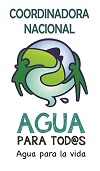 CON LA SALIDA DE DAVID KORENFELD, ORGANIZACIONES SOCIALES Y ACADÉMICOS PROPONENUN CAMBIO DE RUMBO EN LA GESTIÓN DEL AGUALa renuncia de David Korenfeld como Director General de la Comisión Nacional del Agua  responde al cuestionamiento ciudadano no solo del actuar de un funcionario, sino de una institución sin contrapesos, bajo cuya responsabilidad se ha favorecido la contaminación, el sobreconcesionamiento, el acaparamiento, el derroche  y la marginalización hídrica, el deterioro de las cuencas, así como la corrupción y la impunidad hídricoambiental.  La Iniciativa de Ley General de Aguas promovida por David Korenfeld, y dictaminada de manera irregular en la Cámara de Diputados el 9 marzo, pretendió otorgar mayores facultades a la Conagua, y blindarla aún más de la participación y contraloría legislativa y ciudadana.  Los investigadores y las organizaciones abajo firmantes solicitamos que en el contexto de la renuncia de David Korenfeld, se rechace el dictamen de dicha Iniciativa.  Pedimos que el proceso de nombramiento de su sucesor, así como de la elaboración de la Ley General de Aguas, implique un diálogo nacional amplio, a partir de los pueblos indígenas, las universidades y las organizaciones sociales, para evitar un colapso hídrico generalizado, y sentar las bases para un buen gobierno del agua que permitirá cumplir con el derecho humano al agua y a la alimentación de toda la población.Investigadores:  M. en C. Mireya Imaz Gispert, Universidad Nacional Autónoma de México; Dr. Luciano Concheiro Borquez, Universidad Autónoma Metropolitana; Dr. Oscar Monroy Investigador UAM; Dr. Luis Zambrano González, Investigador Instituto de Biología UNAM; Dra. Úrsula Oswald, CRIM UNAM; Dr. Raúl Francisco Pineda López, Director de Planeación, Universidad Autónoma de Querétaro; Dr. Francisco Peña de la Paz, Colegio de San Luis; Dra. Luisa Paré, UNAM; Dr. Ricardo Pérez Avilés, Dept Universitario para el Desarrollo Sustentable BUAP; Dr. J. Víctor Tamariz Flores, Dept. Investigaciones de Ciencias Agrícolas, Benemérita Universidad Autónoma de Puebla; Mtra. María Eugenia Ochoa García, DIHMO- BUAP; Mtra. Esther Galicia Hernández, Instituto de Ciencias Sociales y Humanidades "Alfonso Vélez Pliego", BUAP; Dra. Alejandra Meza Velarde, Altépetl, Desarrollo Comunitario, Productivo y Ambiental; Mtro. Eduardo Morales, Universidad Iberoamericana de Puebla; Dr. Omar Arellano--Aguilar, Coordinador de Programa Agua, Unión de Científicos Comprometidos con la Sociedad.Institutos y organizaciones:Coordinadora Nacional Agua para Tod@s Agua para la VidaRed Mexicana de CuencasPrograma de Investigación Sierra Nevada, Universidad Autónoma MetropolitanaLa Universidad de la Creatividad Progresista, A.C.Instituto de Derecho AmbientalAcademia Mexicana de Derecho AmbientalFondo para la Comunicación y la Educación AmbientalAsamblea Social del Agua de Puebla La Asamblea Veracruzana de Iniciativas y Defensa Ambiental (LA VIDA)Unión Autónoma de Pueblos Originarios del Distrito FederalSistema Independiente de Agua Potable de TecámacCampaña Sin Maíz No Hay PaísCoordinadora Nacional Plan de AyalaEl BarzónCentral Campesina CardenistaSindicato Mexicano de ElectricistasAsociación Mexicana de Uniones de Crédito del Sector Social  Consejo Nacional de Sociedades y Unidades con Campesinos y Colonos Red Organizaciones de la Sociedad CivilCoordinadora Nacional Plan de Ayala--Movimiento Nacional Movimiento Agrario Indígena ZapatistaUnión de Comunidades Indígenas de la Zona Norte del Itsmo Unión Popular Revolucionaria Emiliano ZapataCoordinadora Nacional de Movimientos PopularesRED Mexicana de Organizaciones Campesinas ForestalesMovimiento Popular de Pueblos y Colonias del SurRed de Anáhuac por los Bienes ComunesUnión General Obrero Campesina y PopularMovimiento Ciudadano por el Agua de SonoraFrente Ciudadano en Defensa del Agua y la Vida de Baja California SurEn Defensa del Medio Ambiente y el Desarrollo Rural Sustentable, A.C.Quaayaip Los CabosMedio Ambiente y Sociedad, A.C.Red de Comunicadores Boca de PolenSemillas de VidaConredes, A.C.SENDAS, A.C.Los Cabos Coastkeepers y Waterkeepers Valle de México Sociedad de Historia Natural NiparajáPara más información:   Helena Caeri Baca, Agua para Tod@s Agua para la Vida: 5527230472